KNIHOVNA A KOMUNITNÍ CENTURM OKNA                      БІБЛІОТЕКА ТА КУЛЬТУРНИЙ ЦЕНТР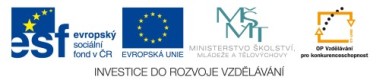 Zdokonalovací kurz českého jazyka od 5.3. 2024
курс удосконалення чеської мовиMísto: Obecní úřad – knihovnaKdy: každé úterý / 15:15 – 16:00 hodinPřijít můžete bez objednání___________________________________________________Місце: Муніципальна установа – бібліотекаКоли: щовівторка / 15:15 – 16:00 Ви можете приходити без попереднього записуMistse: Munitsypalʹna ustanova – bibliotekaKoly: shchovivtorka / 15:15 – 16:00 Vy mozhete prykhodyty bez poperednʹoho zapysu